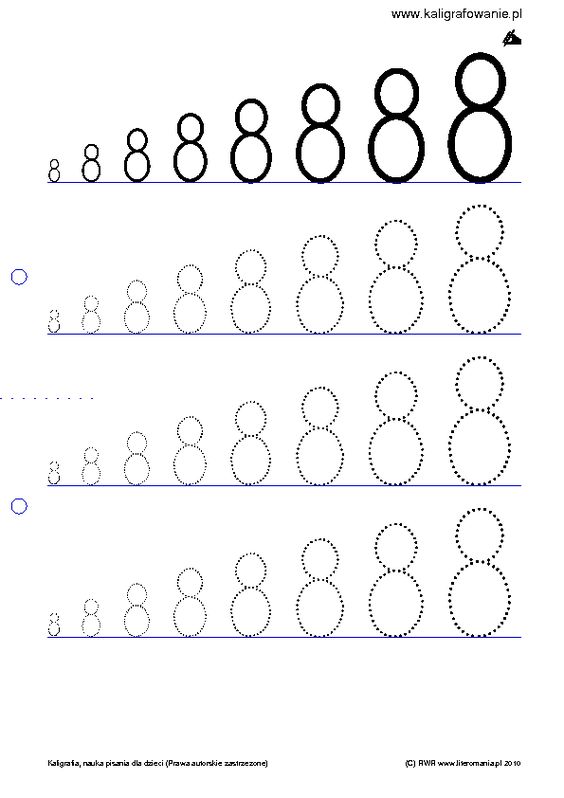 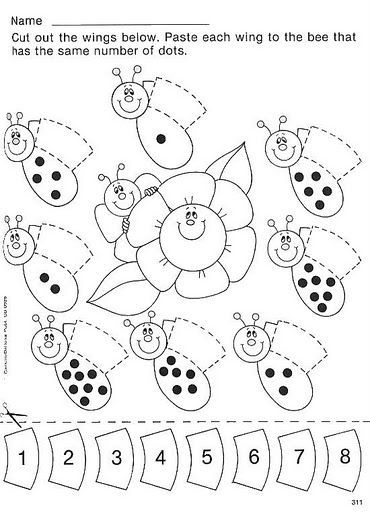 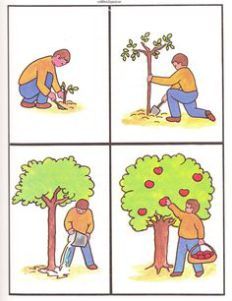 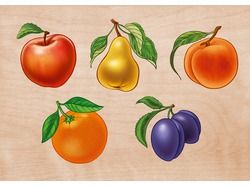 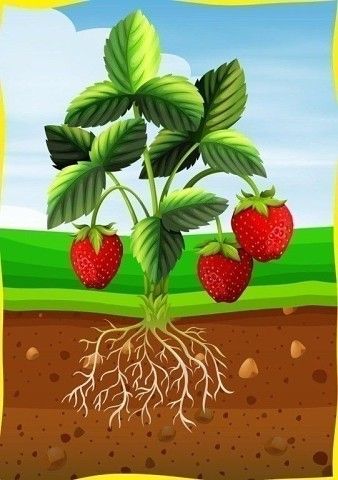 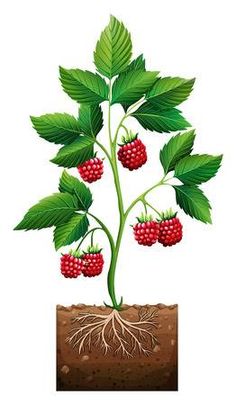 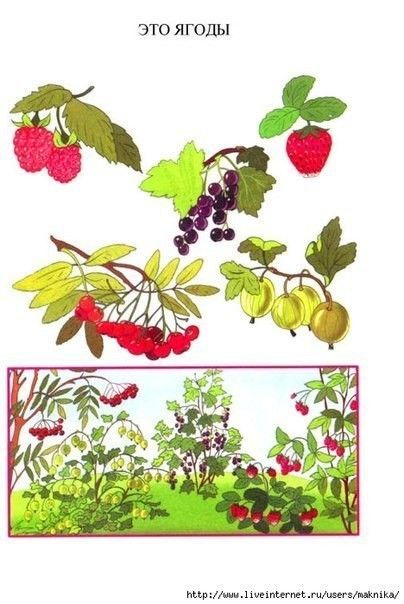 Pojmenuj ovoce a urči, kde roste ( strom – keř – rostlina)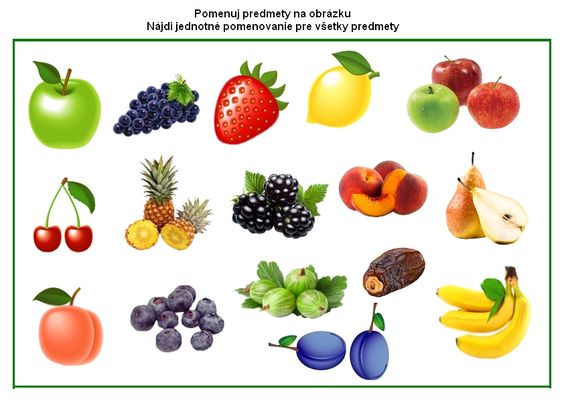 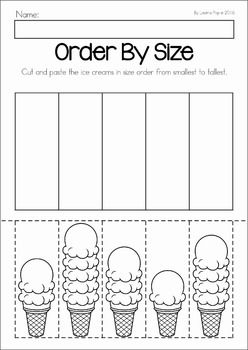 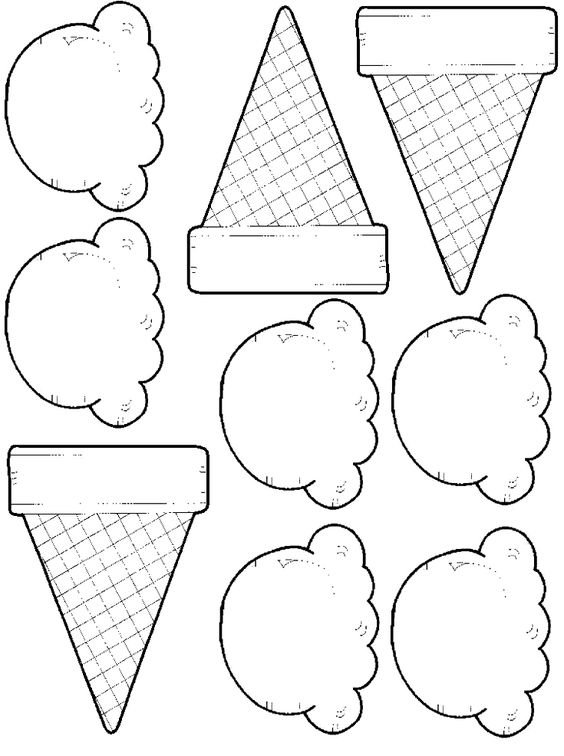 